Locatie ondergrondse restafvalcontainerLeeuwse Veld-West Beneden-Leeuweneerste parkeervak (3,5 m breed) tussen blok 19 en 20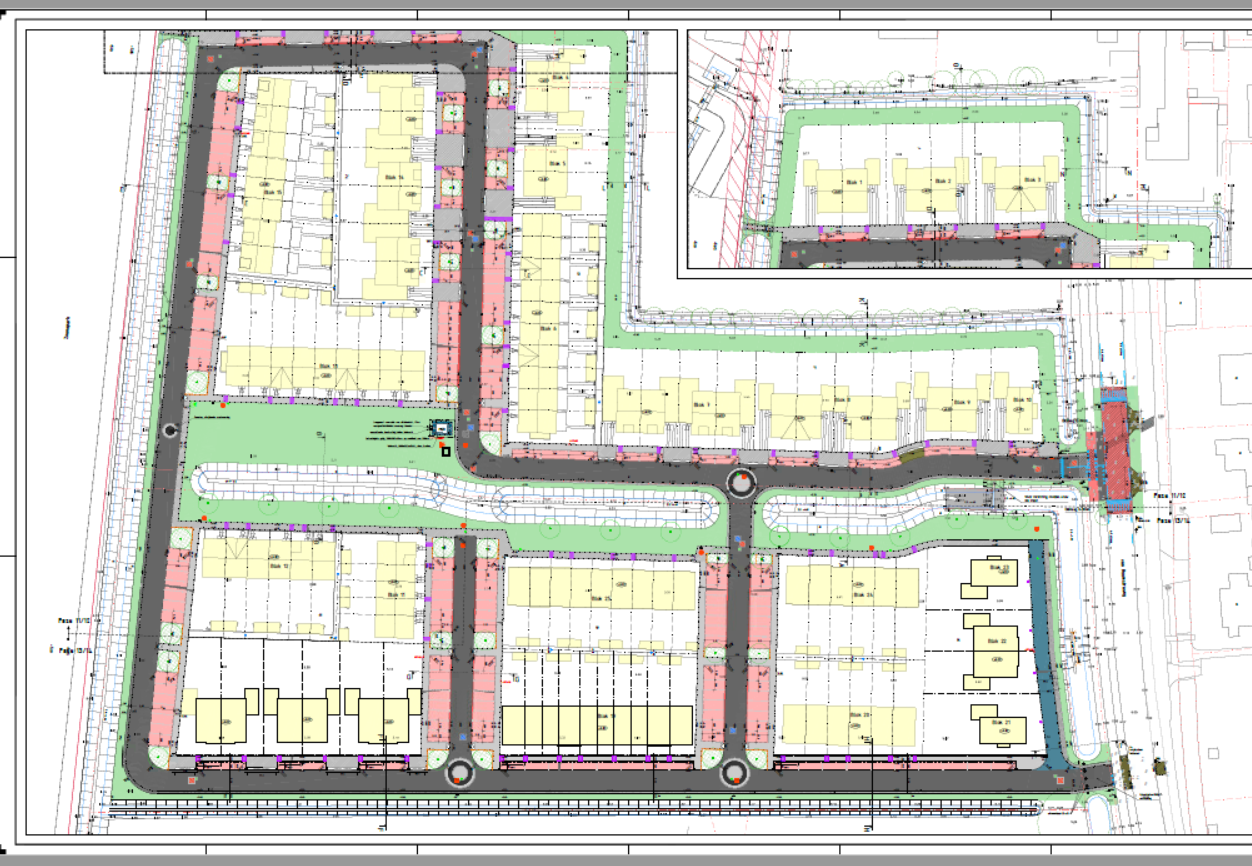 